Laboratoire – Les intentionsFaire une application permettant d’ajouter des notes/mémos.Notes :L’application possède 3 activitésMainActivity (page d’accueil)AjouterActivity (page permettant l’ajout d’un mémo)ListeActivity (page permettant de consulter la liste des mémos)Évidemment, lorsque l’on quitte le programme, ces informations ne sont pas sauvegardées. Ceci fera parti d’un laboratoire à venir.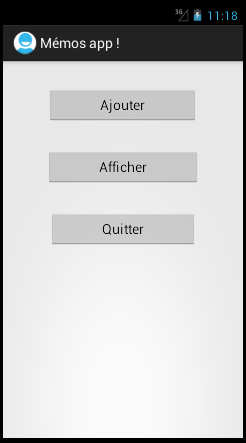 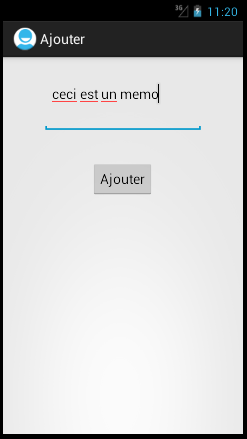 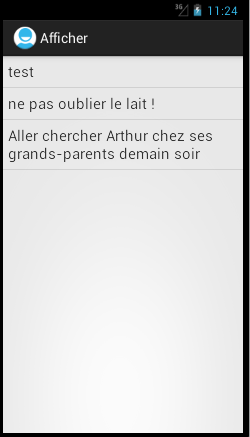 